Guía de apoyo al hogar “Lenguajes artísticos”Estimados apoderados, espero se encuentren muy bien.En esta guía de apoyo, estaremos trabajando la expresión artística. La cual es de vital importancia en niños y niñas para potenciar su imaginación, creatividad y confianza. Es por esto, que les pido por favor leer y presentar las actividades de una forma graciosa y exagerada, para así generar un momento especial y divertido a nuestros niños en estos momentos. Tema: San Francisco de Asís. Actividad N°1: 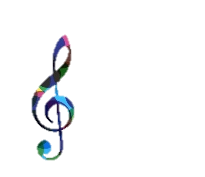 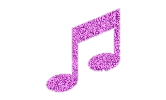 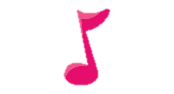 Ponte tu disfraz de explorador e imagínate que estás en la búsqueda de un tesoro en tu hogar, deveras encontrar objetos que puedan generar sonidos como los que la tía mostro en el video y también tienes que reunir materiales reciclados para darles una segunda oportunidad convirtiéndolos en música. Reúne todos tus tesoros y crea cuantos instrumentos desees. Tómale fotos o dibújalos, así podremos observar tu maravillosa creación musical. Actividad N°2: Es momento que el artista musical aparezca, como ya creaste tus instrumentos musicales, prepárate para el show.Piensa en tu nombre artístico y preséntate ante tu público como la estrella musical que eres. Déjate llevar por los sonidos y diviértete creando una hermosa melodía tocando todos los instrumentos ante tu familia. Graba tu presentación para poder observar tu maravilloso talento. 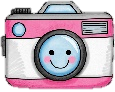 Actividad N°3: Prepara tu creatividad y con ayuda de un adulto, crea un poema corto sobre nuestro Santo, San Francisco de Asís. Cuando ya lo hayas realizado. Ponte tu mejor traje y prepárate para para el acto…….  Nárrale el poema que creaste a toda tu familia y disfruta lo divertido que es expresarse ante un público.Escribe aquí tu poema.________________________________________________________________________________________________________________________________________________________________________________________________________________________________________________________________________________________________________________________________________________________________________________________________________________________________________________________________________________________________________________________________________________________________________________Actividad N°4:  Te invito a realizar los plegados de animalitos (explicados en el video que observaste). Prepara todos los materiales y sigue los pasos que se muestran, para que puedas lograr hacer el perrito y el cerdito con papel reciclado, si deseas puedes investigar y intentar crear otros animales. 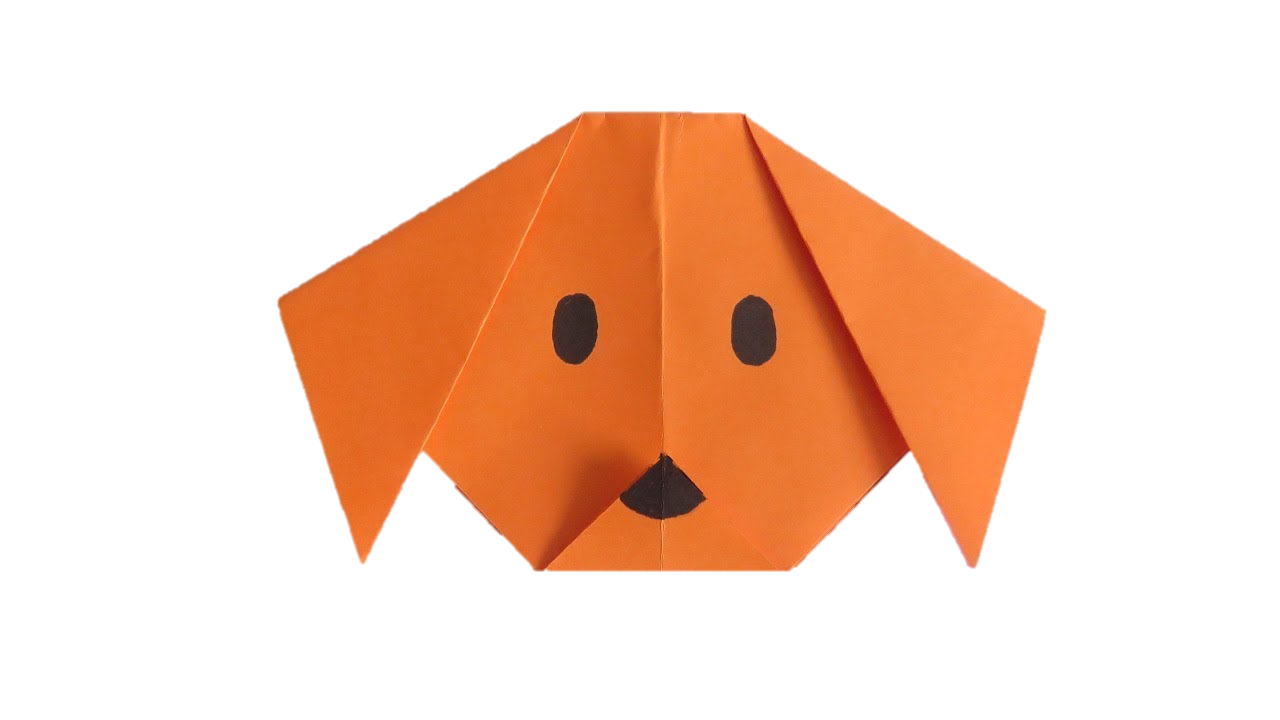 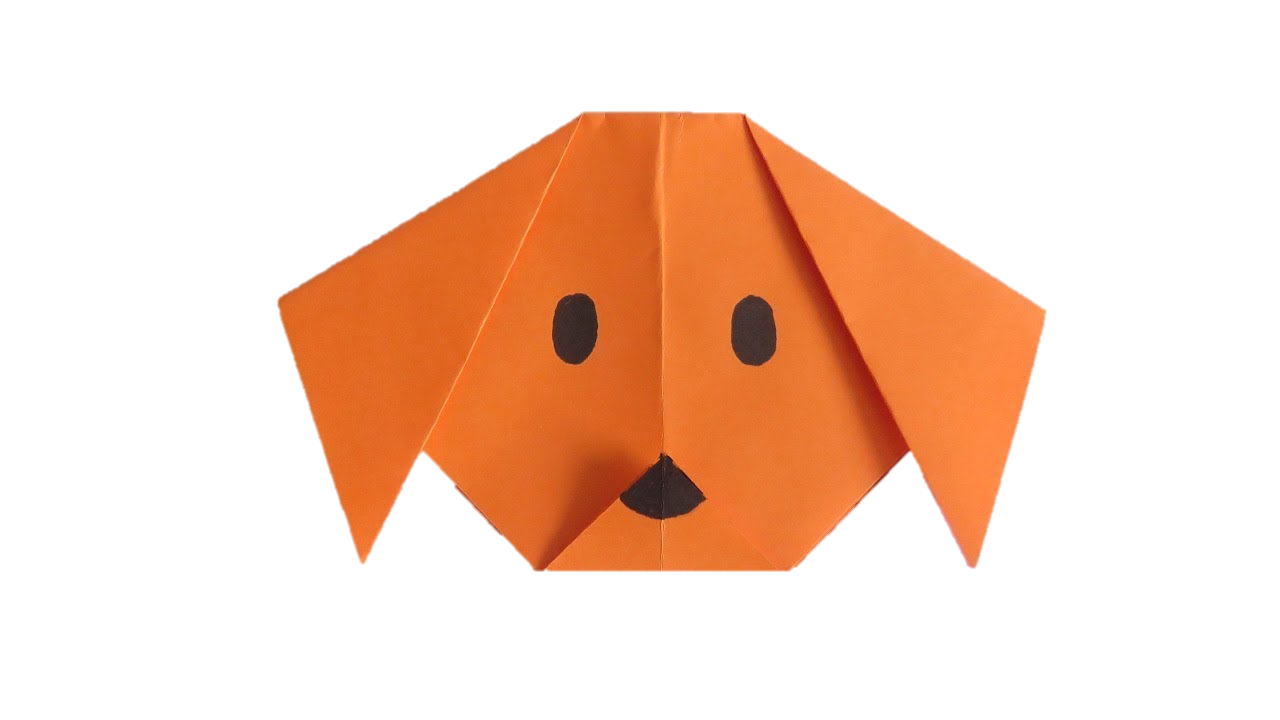 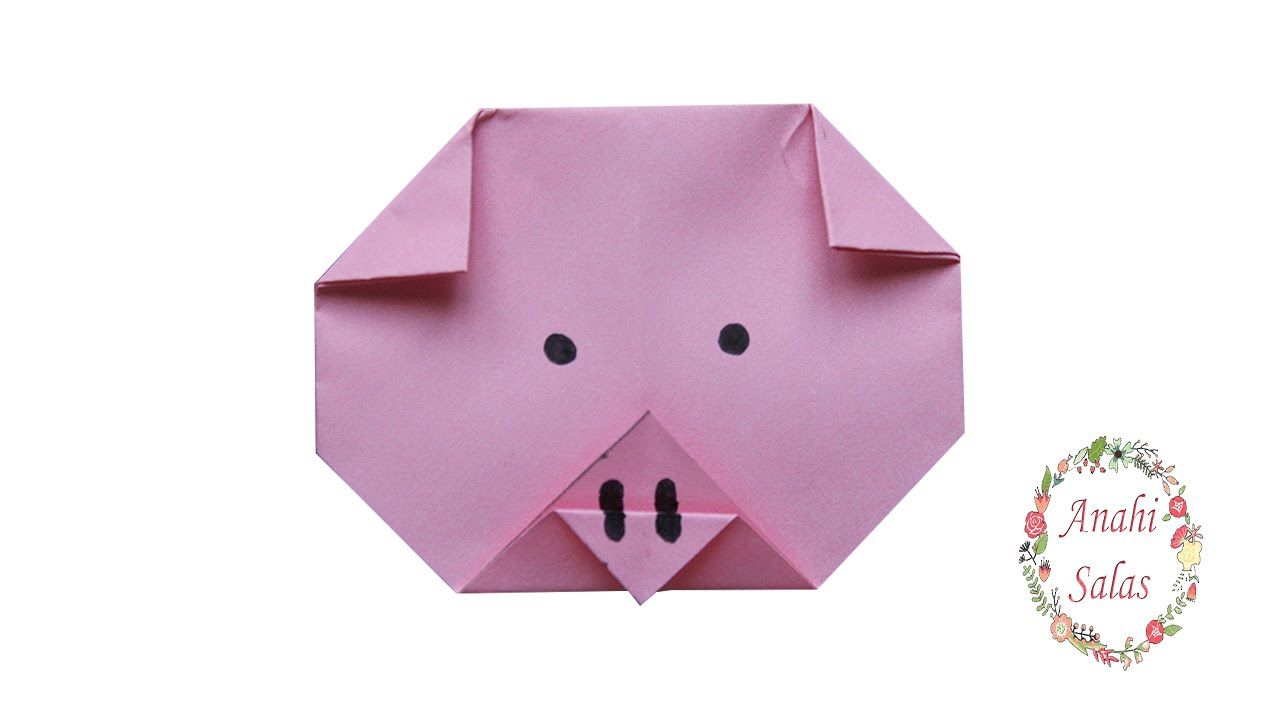 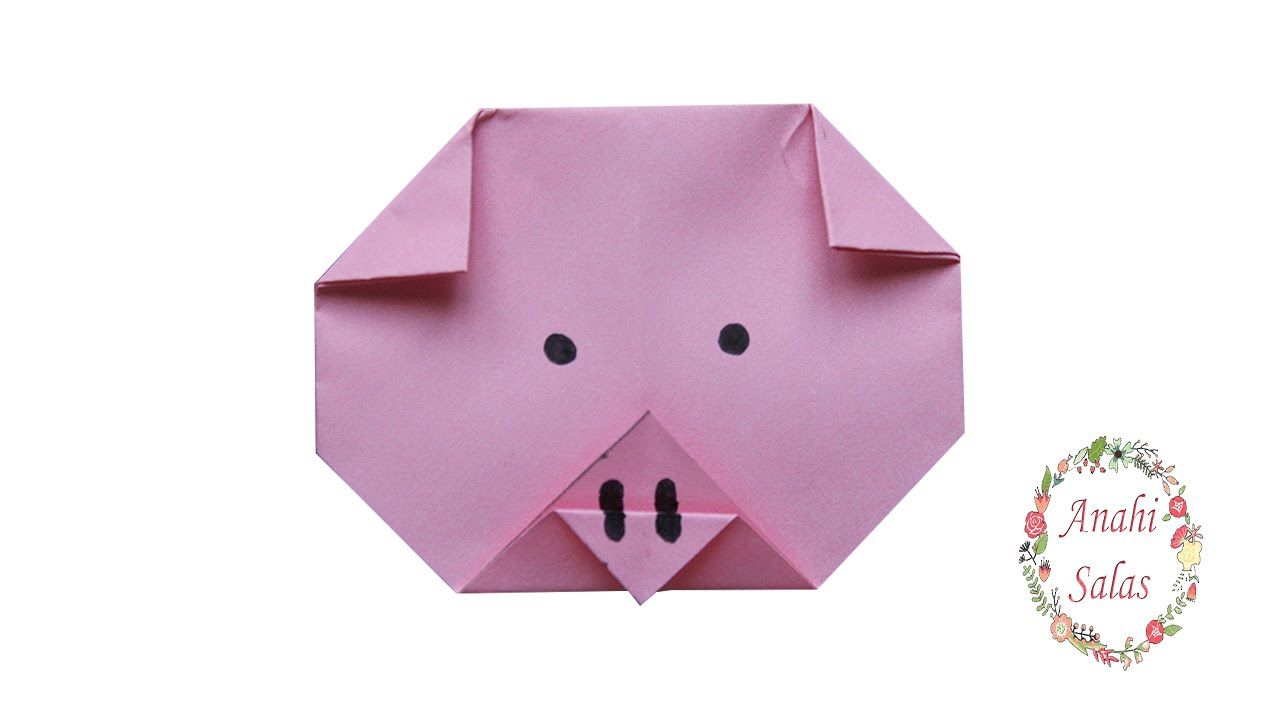 Por último, te invito a que imágenes que eres un pintor y prepares tus lápices de colores para realizar una obra artística maravillosa, cuando hayas terminado de hacer tus plegados, pégalos en una hoja blanca y alrededor (utilizando toda tu creatividad), dibújale algo muy especial a San Francisco de Asís.  *Escoge solo 1 actividad y súbela a la Plataforma LIRMI, para que podamos evaluar tus aprendizajes.